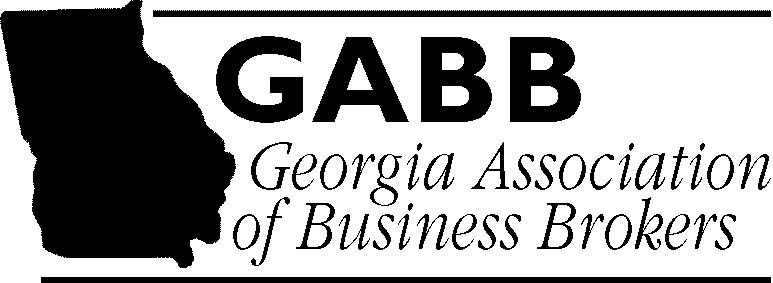 Certification of Resolution forLIMITED PARTNERSHIPto enter into a Listing Agreement with a BrokerI,, NameNameNameNamethetheofTitle: General Partner or Other (specify)Title: General Partner or Other (specify)Title: General Partner or Other (specify)Legal Name of PartnershipLegal Name of PartnershipLegal Name of PartnershipLegal Name of PartnershipLegal Name of PartnershipLegal Name of Partnership(Company), a(Company), a(Company), alimited partnership, do hereby certify that thelimited partnership, do hereby certify that theState of Formationfollowing is a true and correct copy of the resolution duly adopted by the Partners of the Companyfollowing is a true and correct copy of the resolution duly adopted by the Partners of the Companyfollowing is a true and correct copy of the resolution duly adopted by the Partners of the Companyfollowing is a true and correct copy of the resolution duly adopted by the Partners of the Companyfollowing is a true and correct copy of the resolution duly adopted by the Partners of the Companyfollowing is a true and correct copy of the resolution duly adopted by the Partners of the Companyin accordance with its Partnership Agreement and other applicable governing documents,  andin accordance with its Partnership Agreement and other applicable governing documents,  andin accordance with its Partnership Agreement and other applicable governing documents,  andin accordance with its Partnership Agreement and other applicable governing documents,  andin accordance with its Partnership Agreement and other applicable governing documents,  andin accordance with its Partnership Agreement and other applicable governing documents,  andthat such resolution remains in full force and effect:that such resolution remains in full force and effect:that such resolution remains in full force and effect:that such resolution remains in full force and effect:that such resolution remains in full force and effect:that such resolution remains in full force and effect:“Be it resolved that“Be it resolved thatName of Authorized PersonName of Authorized PersonName of Authorized PersonName of Authorized PersonName of Authorized PersonName of Authorized PersonName of Authorized PersonName of Authorized PersonName of Authorized Persontheof the Company, is herebyof the Company, is herebyof the Company, is herebyof the Company, is herebyof the Company, is herebyTitle – i.e. General Partner, Other (specify)Title – i.e. General Partner, Other (specify)Title – i.e. General Partner, Other (specify)Title – i.e. General Partner, Other (specify)Title – i.e. General Partner, Other (specify)directed, with full and complete authority, to execute and deliver in the name of and ondirected, with full and complete authority, to execute and deliver in the name of and ondirected, with full and complete authority, to execute and deliver in the name of and ondirected, with full and complete authority, to execute and deliver in the name of and ondirected, with full and complete authority, to execute and deliver in the name of and ondirected, with full and complete authority, to execute and deliver in the name of and ondirected, with full and complete authority, to execute and deliver in the name of and ondirected, with full and complete authority, to execute and deliver in the name of and ondirected, with full and complete authority, to execute and deliver in the name of and ondirected, with full and complete authority, to execute and deliver in the name of and ondirected, with full and complete authority, to execute and deliver in the name of and onbehalf of the Company, the Exclusive Listing Agreement datedbehalf of the Company, the Exclusive Listing Agreement datedbehalf of the Company, the Exclusive Listing Agreement datedbehalf of the Company, the Exclusive Listing Agreement datedbehalf of the Company, the Exclusive Listing Agreement datedbehalf of the Company, the Exclusive Listing Agreement datedbehalf of the Company, the Exclusive Listing Agreement datedbehalf of the Company, the Exclusive Listing Agreement datedDate of Listing AgreementDate of Listing AgreementDate of Listing AgreementDate of Listing Agreementbetween the Company andbetween the Company andbetween the Company andbetween the Company andbetween the Company andbetween the Company andbetween the Company andbetween the Company andbetween the Company andbetween the Company and,,Name of Brokerage FirmName of Brokerage FirmName of Brokerage FirmName of Brokerage FirmName of Brokerage FirmName of Brokerage FirmName of Brokerage FirmName of Brokerage FirmName of Brokerage Firmto list for sale, lease or exchange certain assets or stock in the Company as describedto list for sale, lease or exchange certain assets or stock in the Company as describedto list for sale, lease or exchange certain assets or stock in the Company as describedto list for sale, lease or exchange certain assets or stock in the Company as describedto list for sale, lease or exchange certain assets or stock in the Company as describedto list for sale, lease or exchange certain assets or stock in the Company as describedto list for sale, lease or exchange certain assets or stock in the Company as describedto list for sale, lease or exchange certain assets or stock in the Company as describedto list for sale, lease or exchange certain assets or stock in the Company as describedto list for sale, lease or exchange certain assets or stock in the Company as describedtherein and to perform any necessary act in connection with the execution and deliverytherein and to perform any necessary act in connection with the execution and deliverytherein and to perform any necessary act in connection with the execution and deliverytherein and to perform any necessary act in connection with the execution and deliverytherein and to perform any necessary act in connection with the execution and deliverytherein and to perform any necessary act in connection with the execution and deliverytherein and to perform any necessary act in connection with the execution and deliverytherein and to perform any necessary act in connection with the execution and deliverytherein and to perform any necessary act in connection with the execution and deliverytherein and to perform any necessary act in connection with the execution and deliveryof such agreement.of such agreement.of such agreement.of such agreement.of such agreement.of such agreement.of such agreement.of such agreement.of such agreement.of such agreement.General Partner’s or Other’s SignatureGeneral Partner’s or Other’s SignatureGeneral Partner’s or Other’s SignatureGeneral Partner’s or Other’s SignatureGeneral Partner’s or Other’s SignatureGeneral Partner’s or Other’s SignatureDateDateDateDateDate